T.C.BÜYÜKÇEKMECE KAYMAKAMLIĞIGİLMAN DURUKAN ORTAOKULU MÜDÜRLÜĞÜ2019-2023STRATEJİK PLANIARALIK 2019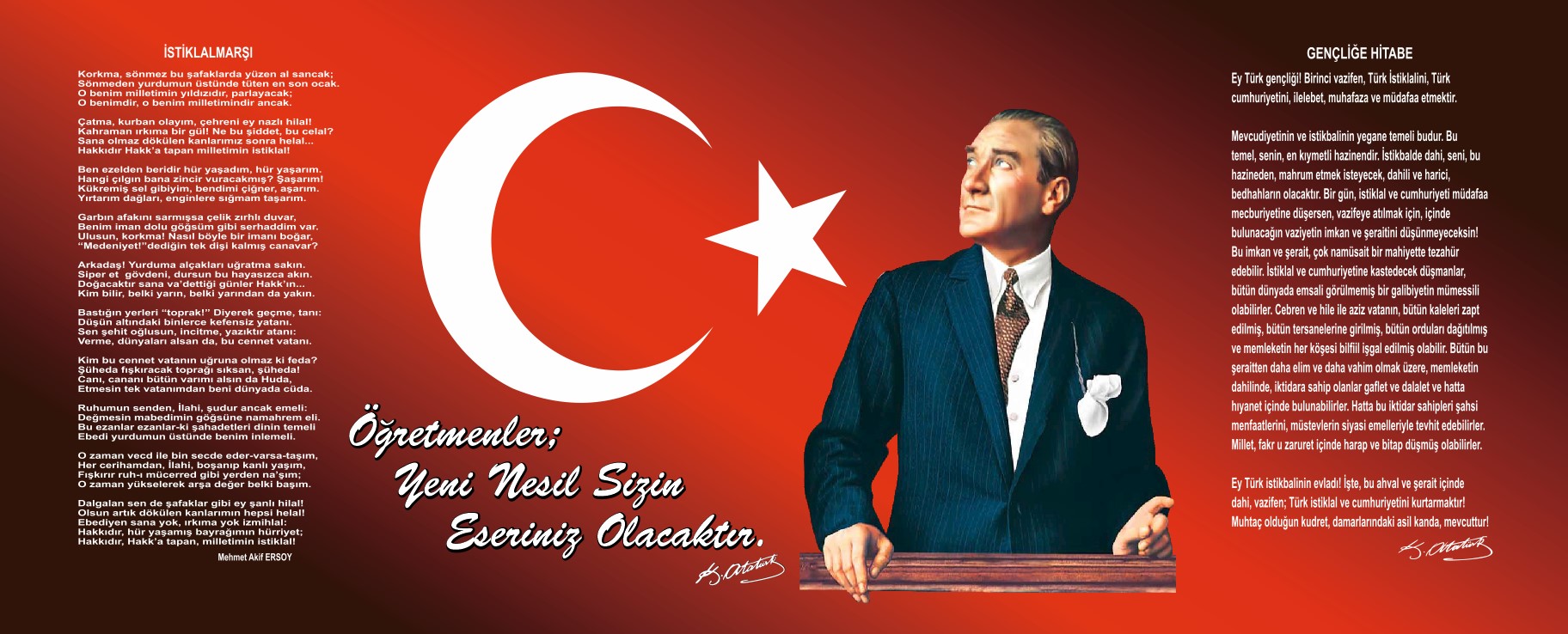 Sunuş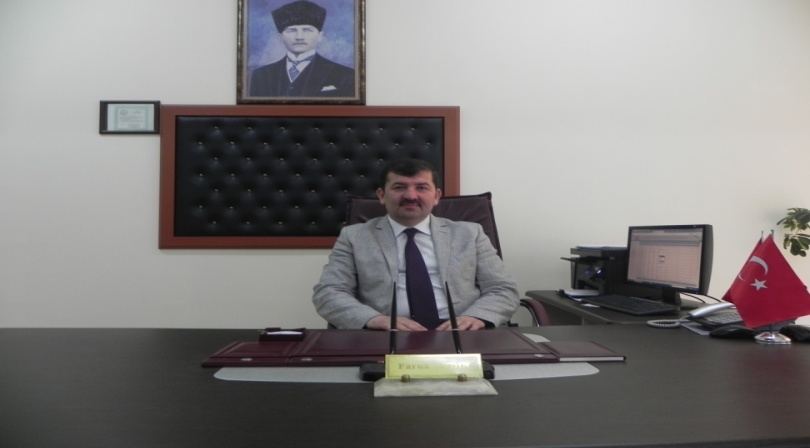 Hızla gelişen ve değişen dünyamızda geleceğe dair ideallerimizin olması, güvenli bir gelecek için stratejik öneme haiz hedeflerimizin varlığına bağlıdır. Bu hedeflerin yakalanması ancak mevcut kaynakların etkin ve verimli kullanımı, ihtiyaçlarımızın anlamlı bir planlama dâhilinde belirlenmesi ile mümkün olacaktır.Bilgi toplumu olma yolunda hızlı adımlar atan eğitim sistemimizin üzerine düşlen sorumlulukların bilincinde olarak; bilgi üretme ve elde edilecek bilgiyi yeni yaklaşımlarla toplumsal tabana yayma noktasında hepimizi heyecanlandıran gelişmelere tanıklık etmekten büyük bir memnuniyet duymaktayım.2023 vizyon belgesinde ifade bulan bu stratejik gelişmeleri okulumuz düzeyinde geleceğe taşımak üzere büyük bir sorumluluk ve titizlikle hazırladığımız 2019-2023 stratejik planımızı tüm paydaşlarımızın ortak gayretleriyle başarıya ulaştırmak temel hedefimiz olacaktır. Bu duygu ve düşüncelerle stratejik planımızın hazırlanmasında emeği geçen strateji yönetim ekibine, öğretmen, öğrenci ve velilerimize teşekkür ederim.              							Faruk AYDINOkul MüdürüİçindekilerSunuş	3İçindekiler	4BÖLÜM I: GİRİŞ ve PLAN HAZIRLIK SÜRECİ	5BÖLÜM II: DURUM ANALİZİ	6Okulun Kısa Tanıtımı 	6Okulun Mevcut Durumu: Temel İstatistikler	7PAYDAŞ ANALİZİ	12GZFT (Güçlü, Zayıf, Fırsat, Tehdit) Analizi	15Gelişim ve Sorun Alanları	22BÖLÜM III: MİSYON, VİZYON VE TEMEL DEĞERLER	26MİSYONUMUZ 	26VİZYONUMUZ 	26TEMEL DEĞERLERİMİZ 	27BÖLÜM IV: AMAÇ, HEDEF VE EYLEMLER	28TEMA I: EĞİTİM VE ÖĞRETİME ERİŞİM	28TEMA II: EĞİTİM VE ÖĞRETİMDE KALİTENİN ARTIRILMASI	30TEMA III: KURUMSAL KAPASİTE	35V. BÖLÜM: MALİYETLENDİRME	41BÖLÜM I: GİRİŞ ve PLAN HAZIRLIK SÜRECİ2019-2023 dönemi stratejik plan hazırlanması süreci Üst Kurul ve Stratejik Plan Ekibinin oluşturulması ile başlamıştır. Ekip tarafından oluşturulan çalışma takvimi kapsamında ilk aşamada durum analizi çalışmaları yapılmış ve durum analizi aşamasında paydaşlarımızın plan sürecine aktif katılımını sağlamak üzere paydaş anketi, toplantı ve görüşmeler yapılmıştır.Durum analizinin ardından geleceğe yönelim bölümüne geçilerek okulumuzun amaç, hedef, gösterge ve eylemleri belirlenmiştir. Çalışmaları yürüten ekip ve kurul bilgileri altta verilmiştir.STRATEJİK PLAN ÜST KURULUBÖLÜM II: DURUM ANALİZİDurum analizi bölümünde okulumuzun mevcut durumu ortaya konularak neredeyiz sorusuna yanıt bulunmaya çalışılmıştır. Bu kapsamda okulumuzun kısa tanıtımı, okul künyesi ve temel istatistikleri, paydaş analizi ve görüşleri ile okulumuzun Güçlü Zayıf Fırsat ve Tehditlerinin (GZFT) ele alındığı analize yer verilmiştir.Okulun Kısa TanıtımıOkulumuz 2004 yılında vefat eden merhume Gilman DURUKAN adına eşi  Ercan DURUKAN tarafından yaptırılmış ve Milli Eğitim Bakanlığına bağışlanmıştır. Okulumuz 16.10.2007  tarihinde Gilman Durukan İlköğretim Okulu olarak eğitim - öğretime açılmıştır. Bünyesinde açıldığı yıldan itibaren ilkokul ve ortaokul kademelerinde ikili olarak eğitim vermiştir. 2007-2008 eğitim – öğretim yılında anasınıfı 2 şube olarak eğitime başlamıştır. 2009-2010 yıllarında ise özel eğitim sınıfı açılmıştır. 4+4+4 sisteminin yürürlüğe girmesi ile okulumuz ortaokul olarak belirlenmiştir. Bünyesinde bulunan ilkokul yeni bina yapılmasıyla Erdem Bayazıt İlkokulu olarak ayrılmıştır. Bu tarihten sonra okulumuz tekli eğitime geçmiştir. Okulumuzun kurucu müdürlüğünü Baki Vural yapmıştır. Sırasıyla Mehmet ÖZELDİREK, Halit ZEHİR, Erkan YILDIRIM, Birol CAN, Mehmet Nasip SIRNAÇ, Mustafa ERŞAHİN, Murat KÂHYA, Hamdi ATEŞ okulumuzda müdürlük yapmışlardır. 2014-2015 eğitim öğretim yılında okulumuza müdür olarak atanan Faruk AYDIN halen okulumuzda görev yapmaktadır.2010 yılında 120 kişilik konferans salonu Büyükçekmece Belediye Başkanı Dr. Hasan AKGÜN tarafından okulumuza kazandırıldı. Okulumuz 2013-2014 Eğitim Öğretim yılında bölgede tercih edilen okul olması nedeni ile anasınıfı şubesi sayısı artırılarak 4 anasınıfı şubesine ulaşmıştır. Günümüzde ise Erdem Bayazıt İlkokulu bünyesinde bulunan anasınıfı nedeniyle öğrenci sayısı azalmış bu sebeple anasınıfı sayımız 2 şubeye düşmüştür. Ayrıca kuruluş yılından itibaren okulumuzda özel eğitim sınıfı açılmış ve bu sınıflar çağa uygun hale getirilmiştir. Halen 16 ortaokul, 2 anasınıfı ve 10 Özel Eğitim Sınıfı ile eğitime devam etmektedir. Okulun Mevcut Durumu: Temel İstatistiklerOkul KünyesiOkulumuzun temel girdilerine ilişkin bilgiler altta yer alan okul künyesine ilişkin tabloda yer almaktadır.Temel Bilgiler Tablosu- Okul Künyesi T.C. BÜYÜKÇEKMECE KAYMAKAMLIĞIÇalışan BilgileriOkulumuzun çalışanlarına ilişkin bilgiler altta yer alan tabloda belirtilmiştir.Çalışan Bilgileri TablosuOkulumuz Bina ve Alanları	Okulumuzun binası ile açık ve kapalı alanlarına ilişkin temel bilgiler altta yer almaktadır.Okul Yerleşkesine İlişkin Bilgiler Sınıf ve Öğrenci BilgileriOkulumuzda yer alan sınıfların öğrenci sayıları alttaki tabloda verilmiştir.Donanım ve Teknolojik KaynaklarımızTeknolojik kaynaklar başta olmak üzere okulumuzda bulunan çalışır durumdaki donanım malzemesine ilişkin bilgiye alttaki tabloda yer verilmiştir.Teknolojik Kaynaklar TablosuGelir ve Gider BilgisiOkulumuzun genel bütçe ödenekleri, okul aile birliği gelirleri ve diğer katkılarda dâhil olmak üzere gelir ve giderlerine ilişkin son iki yıl gerçekleşme bilgileri alttaki tabloda verilmiştir.PAYDAŞ ANALİZİKurumumuzun temel paydaşları öğrenci, veli ve öğretmen olmakla birlikte eğitimin dışsal etkisi nedeniyle okul çevresinde etkileşim içinde olunan geniş bir paydaş kitlesi bulunmaktadır. Paydaşlarımızın görüşleri anket, toplantı, dilek ve istek kutuları, elektronik ortamda iletilen önerilerde dâhil olmak üzere çeşitli yöntemlerle sürekli olarak alınmaktadır.Paydaş anketlerine ilişkin ortaya çıkan temel sonuçlara altta yer verilmiştir: Öğrenci Anketi Sonuçları:Öğretmen Anketi Sonuçları:Veli Anketi Sonuçları:GZFT (Güçlü, Zayıf, Fırsat, Tehdit) AnaliziOkulumuzun temel istatistiklerinde verilen okul künyesi, çalışan bilgileri, bina bilgileri, teknolojik kaynak bilgileri ve gelir gider bilgileri ile paydaş anketleri sonucunda ortaya çıkan sorun ve gelişime açık alanlar iç ve dış faktör olarak değerlendirilerek GZFT tablosunda belirtilmiştir. Dolayısıyla olguyu belirten istatistikler ile algıyı ölçen anketlerden çıkan sonuçlar tek bir analizde birleştirilmiştir.Kurumun güçlü ve zayıf yönleri donanım, malzeme, çalışan, iş yapma becerisi, kurumsal iletişim gibi çok çeşitli alanlarda kendisinden kaynaklı olan güçlülükleri ve zayıflıkları ifade etmektedir ve ayrımda temel olarak okul müdürü/müdürlüğü kapsamından bakılarak iç faktör ve dış faktör ayrımı yapılmıştır. İç Faktörler Güçlü YönlerZayıf YönlerDış Faktörler FırsatlarTehditlerGelişim ve Sorun AlanlarıGelişim ve sorun alanları analizi ile GZFT analizi sonucunda ortaya çıkan sonuçların planın geleceğe yönelim bölümü ile ilişkilendirilmesi ve buradan hareketle hedef, gösterge ve eylemlerin belirlenmesi sağlanmaktadır. Gelişim ve sorun alanları ayrımında eğitim ve öğretim faaliyetlerine ilişkin üç temel tema olan Eğitime Erişim, Eğitimde Kalite ve kurumsal Kapasite kullanılmıştır. Eğitime erişim, öğrencinin eğitim faaliyetine erişmesi ve tamamlamasına ilişkin süreçleri; Eğitimde kalite, öğrencinin akademik başarısı, sosyal ve bilişsel gelişimi ve istihdamı da dâhil olmak üzere eğitim ve öğretim sürecinin hayata hazırlama evresini; Kurumsal kapasite ise kurumsal yapı, kurum kültürü, donanım, bina gibi eğitim ve öğretim sürecine destek mahiyetinde olan kapasiteyi belirtmektedir.Gelişim ve sorun alanlarına ilişkin GZFT analizinden yola çıkılarak saptamalar yapılırken yukarıdaki tabloda yer alan ayrımda belirtilen temel sorun alanlarına dikkat edilmesi gerekmektedir.Gelişim ve Sorun AlanlarımızBÖLÜM III: MİSYON, VİZYON VE TEMEL DEĞERLEROkul Müdürlüğümüzün Misyon, vizyon, temel ilke ve değerlerinin oluşturulması kapsamında öğretmenlerimiz, öğrencilerimiz, velilerimiz, çalışanlarımız ve diğer paydaşlarımızdan alınan görüşler, sonucunda stratejik plan hazırlama ekibi tarafından oluşturulan Misyon, Vizyon, Temel Değerler; Okulumuz üst kurulana sunulmuş ve üst kurul tarafından onaylanmıştır.MİSYONUMUZ Milli ve manevi değerlere bağlı, kendisi ve toplumu ile barışık, özgüveni yüksek, bilgi çağının gerektirdiği bilgi ve becerileri kazanan, hoşgörü sahibi iyi bir insan iyi bir öğrenci yetiştirmektir.VİZYONUMUZ Yüksek ahlak sahibi; milli-manevi değerlerle donatılmış, mutlu toplum için yenilikçi uygulamalarla üreten; güven ve değer odaklı çocuklar yetiştirmek.TEMEL DEĞERLERİMİZ 1. Yenilikçilik2. Analitik ve Bilimsel Bakış3.İnsana Saygı4. Çevreye ve Canlıların Yaşam Hakkına Duyarlılık5. Girişimcilik6. Meslek Etiği-Ahlak7. KatılımcılıkBÖLÜM IV: AMAÇ, HEDEF VE EYLEMLERTEMA I: EĞİTİM VE ÖĞRETİME ERİŞİMStratejik Amaç 1:Kayıt bölgemizde yer alan bütün ortaokul kademesindeki öğrencilerin okullaşma oranlarını artıran, uyum ve devamsızlık sorunlarını gideren, onlara katılım ve tamamlama imkânı sunan etkin bir eğitim ve öğretime erişim süreci hâkim kılınacaktır.Stratejik Hedef 1.1:Kayıt bölgemizde yer alan ortaokul kademesindeki öğrencilerin okullaşma oranları artırılacak, uyum, devamsızlık, katılım ve tamamlama sorunları giderilecektir.Performans Göstergeleri EylemlerTEMA II: EĞİTİM VE ÖĞRETİMDE KALİTENİN ARTIRILMASIBu tema altında akademik başarı, sınav kaygıları, sınıfta kalma, ders başarıları ve kazanımları, öğrencilerin bilimsel, sanatsal, kültürel ve sportif faaliyetleri yer almaktadır. Stratejik Amaç 2:    Öğrencilerimizin gelişen dünyaya uyum sağlayacak şekilde bilişsel, duyuşsal ve fiziksel bakımdan donanımlı bireyler olabilmesi için eğitim ve öğretimde kalite artırılacaktır.Stratejik Hedef 2.1:   Öğrenme kazanımlarını takip eden ve başta veli, okul ve öğrencilerimizin yakın çevresi olmak üzere tüm paydaşları sürece dâhil eden bir yönetim anlayışı ile öğrencilerimizin akademik başarıları artırılacaktır.Performans GöstergeleriEylemlerStratejik Hedef 2.2:Öğrencilerimizin bilimsel, kültürel, sanatsal, sportif ve toplum hizmeti alanlarında etkinliklere katılımı artırılacak, yetenek ve becerileri geliştirilecektir. Performans GöstergeleriEylemlerTEMA III: KURUMSAL KAPASİTEStratejik Amaç 3: Okulumuzun beşeri, mali, fiziki ve teknolojik unsurları ile yönetim ve organizasyonu, eğitim ve öğretimin niteliğini ve eğitime erişimi yükseltecek biçimde geliştirilecektir.Stratejik Hedef 3.1: Okulumuz personelinin mesleki yeterlilikleri ile iş doyumu ve motivasyonları artırılacaktır.Performans GöstergeleriEylemlerStratejik Hedef 3.2: Okulumuzun mali ve fiziksel altyapısı eğitim ve öğretim faaliyetlerinden beklenen sonuçların elde edilmesini sağlayacak biçimde sürdürülebilirlik ve verimlilik esasına göre geliştirilecektir.Performans göstergeleriEylemlerStratejik Hedef 3.3: Okulumuzun yönetsel süreçleri, etkin bir izleme ve değerlendirme sistemiyle desteklenen, katılımcı, şeffaf ve hesap verebilir biçimde geliştirilecektir.Performans göstergeleriEylemlerV. BÖLÜM: MALİYETLENDİRME2019-2023 Stratejik Planı Faaliyet/Proje Maliyetlendirme TablosuVI. BÖLÜM: İZLEME VE DEĞERLENDİRMEOkulumuz Stratejik Planı izleme ve değerlendirme çalışmalarında 5 yıllık Stratejik Planın izlenmesi ve 1 yıllık gelişim planının izlenmesi olarak ikili bir ayrıma gidilecektir. Stratejik planın izlenmesinde 6 aylık dönemlerde izleme yapılacak denetim birimleri, il ve ilçe millî eğitim müdürlüğü ve Bakanlık denetim ve kontrollerine hazır halde tutulacaktır.Yıllık planın uygulanmasında yürütme ekipleri ve eylem sorumlularıyla aylık ilerleme toplantıları yapılacaktır. Toplantıda bir önceki ayda yapılanlar ve bir sonraki ayda yapılacaklar görüşülüp karara bağlanacaktır.Üst Kurul BilgileriÜst Kurul BilgileriEkip BilgileriEkip BilgileriAdı SoyadıUnvanıAdı SoyadıUnvanıFARUK AYDINOkul Müdürüİlkay YILDIRIM ÇELİKOkul Stratejik Plan Koordinatörü Mustafa GÜVENÇMüdür YardımcısıVural DEMİRStratejik Plan Ekip Üyesiİlkay YILDIRIM ÇELİKÖğretmenGülten KALENDERStratejik Plan Ekip ÜyesiArzu YILMAZOkul Aile Birliği BaşkanıBurcu BAL BİLİCANStratejik Plan Ekip ÜyesiÖzlem ATAYOkul Aile Bir. Yön. Kurulu Üyesiİli: İSTANBULİli: İSTANBULİli: İSTANBULİli: İSTANBULİlçesi: BÜYÜKÇEKMECEİlçesi: BÜYÜKÇEKMECEİlçesi: BÜYÜKÇEKMECEİlçesi: BÜYÜKÇEKMECEAdres: Muratçeşme Mh. Kubilay Cad. Nursu Sk. No:5Muratçeşme Mh. Kubilay Cad. Nursu Sk. No:5Muratçeşme Mh. Kubilay Cad. Nursu Sk. No:5Coğrafi Konum (link):Coğrafi Konum (link):https://goo.gl/maps/8itNfy2pjB62https://goo.gl/maps/8itNfy2pjB62Telefon Numarası: 0 (212) 861 12 320 (212) 861 12 320 (212) 861 12 32Faks Numarası:Faks Numarası:0 (212) 861 53 180 (212) 861 53 18e- Posta Adresi:gilmandurukanortaokulu@gmail.comgilmandurukanortaokulu@gmail.comgilmandurukanortaokulu@gmail.comWeb sayfası adresi:Web sayfası adresi:http://gilmandurukanortaokulu.meb.k12.tr/http://gilmandurukanortaokulu.meb.k12.tr/Kurum Kodu:732904732904732904Öğretim Şekli:Öğretim Şekli:Tam GünTam GünOkulun Hizmete Giriş Tarihi : 16.10.2007Okulun Hizmete Giriş Tarihi : 16.10.2007Okulun Hizmete Giriş Tarihi : 16.10.2007Okulun Hizmete Giriş Tarihi : 16.10.2007Toplam Çalışan SayısıToplam Çalışan Sayısı4545Öğrenci Sayısı:Kız259259Öğretmen SayısıKadın2828Öğrenci Sayısı:Erkek318318Öğretmen SayısıErkek1212Öğrenci Sayısı:Toplam577577Öğretmen SayısıToplam4040Derslik Başına Düşen Öğrenci SayısıDerslik Başına Düşen Öğrenci SayısıDerslik Başına Düşen Öğrenci Sayısı:30.37Şube Başına Düşen Öğrenci SayısıŞube Başına Düşen Öğrenci SayısıŞube Başına Düşen Öğrenci Sayısı:20.61Öğretmen Başına Düşen Öğrenci SayısıÖğretmen Başına Düşen Öğrenci SayısıÖğretmen Başına Düşen Öğrenci Sayısı:14.7Şube Başına 30’dan Fazla Öğrencisi Olan Şube SayısıŞube Başına 30’dan Fazla Öğrencisi Olan Şube SayısıŞube Başına 30’dan Fazla Öğrencisi Olan Şube Sayısı:8Öğrenci Başına Düşen Toplam Gider MiktarıÖğrenci Başına Düşen Toplam Gider MiktarıÖğrenci Başına Düşen Toplam Gider Miktarı45,07 ₺Öğretmenlerin Kurumdaki Ortalama Görev SüresiÖğretmenlerin Kurumdaki Ortalama Görev SüresiÖğretmenlerin Kurumdaki Ortalama Görev Süresi4.3Unvan*ErkekKadınToplamOkul Müdürü ve Müdür Yardımcısı303Branş Öğretmeni92635Rehber Öğretmen022İdari Personel000Yardımcı Personel224Güvenlik Personeli011Toplam Çalışan Sayıları143145Okul BölümleriOkul BölümleriÖzel AlanlarVarYokOkul Kat Sayısı3Çok Amaçlı SalonXDerslik Sayısı19Çok Amaçlı SahaXDerslik Alanları (m2)45KütüphaneXKullanılan Derslik Sayısı19Fen LaboratuvarıXŞube Sayısı28Bilgisayar LaboratuvarıXİdari Odaların Alanı (m2)68İş AtölyesiXÖğretmenler Odası (m2)32Beceri AtölyesiXOkul Oturum Alanı (m2)600PansiyonXOkul Bahçesi (Açık Alan)(m2)2500Okul Kapalı Alan (m2)3000Sanatsal, bilimsel ve sportif amaçlı toplam alan (m2)0Kantin (m2)17Tuvalet Sayısı6Diğer SINIFIKızErkekToplamSINIFIKızErkekToplamAnasınıfı (A )1017277/A Şubesi181331Anasınıfı (B )1216287/B Şubesi1017275/A Şubesi1821397/C Şubesi1019295/B Şubesi1822407/D Şubesi1414285/C Şubesi2020407/A Hafif.Z. Şubesi2245/A Hafif.Z. Şubesi1128/A Şubesi1519345/AHafifOtizm Şubesi1018/B Şubesi1220326/A Şubesi1316298/C Şubesi1615316/B Şubesi1316298/D Şubesi1318316/C Şubesi1119308/E Şubesi1415296/D Şubesi1712298/A Hafif.Z. Şubesi2136/A Hafif.Z. Şubesi0118/AHafifOtizm Şubesi0116/AHafifOtizm Şubesi011Akıllı Tahta Sayısı22TV Sayısı2Masaüstü Bilgisayar Sayısı26Yazıcı Sayısı6Taşınabilir Bilgisayar Sayısı0Fotokopi Makinesi Sayısı2Projeksiyon Sayısı2İnternet Bağlantı Hızı100 MBYıllarGelir MiktarıGider Miktarı201718.752.50₺18.696.82₺2018            28.870.50₺25.650.98₺Okulumuzun faaliyetlerine ilişkin memnuniyet düzeyiSayıYüzde17528,41 %29234,85 %35621,21 %4249,09 %5176,44 %Toplam264100 %Okulumuz tarafından yürütülen faaliyetlerden en çok memnun olunan alanlarSayıYüzdeDerslere yönelik faaliyetler14053,03Öğrencilere yönelik Eğitsel, Mesleki ve Kişisel Rehberlik faaliyetleri6223,48Velilere yönelik eğitim faaliyetleri8632,58Okul Kursları10339,02Öğrencilere yönelik sosyal/kültürel/sportif faaliyetler19774,62Okul Güvenliği, Temizliği ve Düzeni15357,95Okul binası, bahçe, spor salonu, laboratuar vb. imkânları9335,23Özel Eğitim Öğrencilerine yönelik hizmetler15157,20Öğrencilere yönelik kitap okuma faaliyetleri14153,41Yenilik ve değişime açıklık9736,74Okulumuz tarafından yürütülen faaliyetlerden geliştirilmesi düşünülen faaliyet alanlarıSayıYüzdeDerslere yönelik faaliyetler8732,95Öğrencilere yönelik Eğitsel, Mesleki ve Kişisel Rehberlik faaliyetleri10138,26Velilere yönelik eğitim faaliyetleri12246,21Okul Kursları7126,89Öğrencilere yönelik sosyal/kültürel/sportif faaliyetler6825,76Okul Güvenliği, Temizliği ve Düzeni10238,64Okul binası, bahçe, spor salonu, laboratuar vb. imkânları8632,58Özel Eğitim Öğrencilerine yönelik hizmetler6424,24Öğrencilere yönelik kitap okuma faaliyetleri9937,50Yenilik ve değişime açıklık8030,30Öğrenciler1.Öğrenci sayısının sınıflarda dengeli dağılımı 2. Derslik başına düşen öğrenci sayısının düşük olması.3. Öğrencilerimizin ilkokul eğitimini aldığı Erdem Beyazıt İlkokulu ile yakın olmamız, gerektiğinde bilgi alışverişinde bulunabilmemiz.Derslik başına düşen öğrenci sayısının düşük olması.Çalışanlar1. Güçlü ve deneyimli öğretmen kadrosu 2. Çalışanlarımızın uyumlu ve iş birliği içinde çalışma ve kurum kültürüne sahip olması3. Öğretmen yönetici iş birliğinin güçlü olması4. Personelin moral ve motivasyonunun güçlü olması5. Yeniliğe ve gelişmeye açık genç öğretmen kadrosunun olması6. Bütün öğretmenlerimizin konularına hâkim ve tecrübeli olmaları.Veliler1.Okul Aile İşbirliğine önem veren velilerimizin olması2.Veli iletişiminin güçlü olması3.Okul Aile Birliğinin aktif çalışması4.Velilerin okula güveni ve desteğinin fazla olması5. Ailenin eğitim–öğretim sürecine dâhil edilmesiBina ve Yerleşke1. Konum olarak merkezi bir yerleşim yerinde olması2. Okul fiziki yapısının iyi durumda olması3. Sınıflardaki öğrenme merkezlerinin okul öncesi eğitim programına göre oluşturulmuş olması4. Okula ulaşımın kolay olması5.Okula yakın bir hastanenin bulunmasıDonanım1.ADSL bağlantısının olması2.Güvenlik kameralarının olmasıBütçe1.Okul bütçesinin var olması ve bütçenin veli katkılarıyla oluşmasıYönetim Süreçleri1. Deneyimli yönetim kadrosunun varlığı2. Şeffaf, paylaşımcı, değişime açık bir yönetim anlayışının bulunması3.Komisyonların etkin çalışması4.Yeniliklerin okul yönetimi ve öğretmenler tarafından takip edilerek uygulanmasıİletişim Süreçleri1. Dış paydaşlara yakın bir konumda bulunması2. Okulun diğer okul ve kurumlarla işbirliği içinde olması3.Okul yönetici ve öğretmenlerinin ihtiyaç duyduğunda İlçe Milli Eğitim Müdürlüğü yöneticilerine ulaşabilmesi4.Okul Aile Birliğinin iş birliğine açık olmasıDiğer1. Rehberlik normunun yeniden verilmesiyle rehberlik servisinin aktif çalışmaya başlaması2. Temizlik ve hijyene dikkat edilmesi 3.Okulumuzun güçlü bir bilgi birikimine ve deneyime sahip olması4.Öğretmenlik deneyimi ve beceri eğitimi için öğretmen adayı öğrencilerinin okulumuzda eğitim alıyor olmasıÖğrenciler	1.Öğrenciler arası sosyal - kültürel ve sosyal-ekonomik farklılıklar2.Öğrencilerin şiddet içeren yayınlar izlemesi3.Teknolojik aletlere bağımlılığın artışı4.Kaynaştırma öğrencilerin eğitiminin kalabalık sınıflarda zorlaşması5. Parçalanmış ailelere sahip öğrenci profilinin olması.Çalışanlar1.Özel eğitim alanında kadrolu öğretmen sayısının yetersiz olması.2.Ücretli öğretmenler3.Uzmanlık gerektiren alanlarda çalışan personele verilen hizmet içi eğitimin yetersiz olmasıVeliler1.Velilerin okul ve eğitim öğretime yönelik olumsuz tutumları2.Çevrenin ve ailelerin okuldan yüksek beklentileri3.Velilerin sürekli eğitim öğretim dışı hususlarda öğrencileri hakkında öğretmenlerden bilgi talep etmesi4.Parçalanmış ailelere mensup öğrenci sayısının fazlalığı5. Velilerin genel olarak gelir seviyesinin düşük olması.Bina ve Yerleşke1.Sosyal kültürel sportif etkinlik alanlarının yetersiz olması.2.Okulumuzun bulunduğu bölgenin fazla göç alması ve iç nüfus artışı nedeni binamızın fiziki yetersizliği.3. Okul binamızın laboratuar, atölye, vb. eklentilerin tam donanımlı olmamasıDonanım1.Okulda bir spor salonunun olmaması2. Destek eğitim odalarının olmamasıBütçe1.Okulun temizlik, personel, beslenme ve benzeri ihtiyaçları için veliler tarafından verilen ücretin yetersiz kalması 2.Sosyal etkinliklerin çeşitlendirilebilmesi için yeterli kaynağın olmamasıYönetim Süreçleri1.Planlama ve koordinasyon eksikliği2.Personel verimliliğinin arttırılmasıİletişim Süreçleri1.Bazı velilerin iletişime kendilerini kapatmaları2.Bazı velilerin telefon kullanmamalarıPolitikSiyasi erkin, bazı bölgelerdeki eğitim ve öğretime erişim hususunda yaşanan sıkıntıların çözümünde olumlu katkı sağlamasıEkonomikEğitim öğretim ortamları ile hizmet birimlerinin fiziki yapısının geliştirilmesini ve eğitim yatırımların artmasının sağlamasıSosyolojikKitlesel göç ile gelen bireylerin topluma uyumunu kolaylaştıran sosyal yapıFarklı kültürlerin buluşma noktası bir bölge olması.TeknolojikTeknoloji aracılığıyla eğitim öğretim faaliyetlerinde ihtiyaca göre altyapı, sistem ve donanımların geliştirilmesi ve kullanılması ile öğrenme süreçlerinde dijital içerik ve beceri destekli dönüşüm imkânlarına sahip olunmasıGelişen teknolojinin eğitimde kullanılabilirliğinin artmasıMevzuat-YasalBakanlığın mevzuat çalışmalarında yeni sisteme uyum sağlamada yasal dayanaklara sahip olmasıEkolojikÇevre duyarlılığı olan kuramların MEB ile iş birliği yapması, uygulanan müfredatta çevreye yönelik tema ve kazanımların bulunmasıPolitikEğitim politikalarına ilişkin net bir uzlaşı olmamasıEkonomikEğitim kaynaklarının kullanımının etkili ve etkin planlanamaması, diğer kurumlar ve sivil toplumun eğitime finansal katkısının yetersizliği, bölgeler arası ekonomik gelişmişlik farklılığıEkonomik gelir düzeyinin düşük olmasıSosyolojikKamuoyunun eğitim öğretimin kalitesine ilişkin beklenti ve algısının farklı olmasıTeknolojikHızlı ve değişken teknolojik gelişmelere zamanında ayak uydurulmanın zorluğu, öğretmenler ile öğrencilerin teknolojik cihazları kullanma becerisinin istenilen düzeyde olmaması, öğretmen ve öğrencilerin okul dışında teknolojik araçlara erişiminin yetersizliğiTeknolojik cihazların amacının dışında kullanılmasıMevzuat-YasalDeğişen mevzuatı uyumlaştırmak için sürenin sınırlı oluşu EkolojikToplumun çevresel risk faktörleri konusunda kısmi duyarsızlığı, çevre farkındalığının azlığıEğitime ErişimEğitimde KaliteKurumsal KapasiteOkullaşma OranıAkademik BaşarıKurumsal İletişimOkula Devam/ DevamsızlıkSosyal, Kültürel ve Fiziksel GelişimKurumsal YönetimOkula UyumDeğerler EğitimiBina ve YerleşkeÖzel Eğitime İhtiyaç Duyan BireylerSınıf TekrarıDonanımYabancı Öğrencilerİstihdam Edilebilirlik ve YönlendirmeTemizlik, HijyenHayat Boyu ÖğrenmeÖğretim Yöntemleriİş Güvenliği, Okul GüvenliğiOkul KontenjanıDers Araç GereçleriTaşıma ve servisPaydaş MemnuniyetiUlusal ve Uluslar Arası Yarışmalar, ProjelerOkul Dışı Öğrenme OrtamlarıSportif Faaliyetler1.TEMA: EĞİTİM VE ÖĞRETİME ERİŞİM1.TEMA: EĞİTİM VE ÖĞRETİME ERİŞİM1Kayıt bölgesindeki öğrencilerin kayıt durumu2Devam devamsızlık3Özel eğitime ihtiyaç duyan bireylerin uygun eğitime erişimi4Yabancı uyruklu öğrencilerin eğitimi5Sınıf tekrarı ve eğitim öğretim süreçlerini tamamlama6Uyum çalışmalarının çeşitlendirilmesi2.TEMA: EĞİTİM VE ÖĞRETİMDE KALİTE2.TEMA: EĞİTİM VE ÖĞRETİMDE KALİTE1Öğrencilerin akademik başarı düzeylerinin geliştirilmesi 2Öğrencilerin bireysel gelişimlerine yönelik faaliyetlerin arttırılması3Eğitim-öğretim sürecinde sanatsal, sportif ve kültürel faaliyet türlerinin çoğaltılması4Kurumsal aidiyet duygusunun geliştirilmesi5Eğitimde bilgi ve iletişim teknolojilerinin kullanımı6Destekleme ve yetişme kursları7Öğretmenlere yönelik hizmet içi eğitimler8Eğitimi destekleyecek ve geliştirecek projeler geliştirme9Öğrenci, veli ve öğretmen memnuniyeti3.TEMA: KURUMSAL KAPASİTE3.TEMA: KURUMSAL KAPASİTE1İnsan kaynaklarının genel ve mesleki yetkinliklerinin  hizmet içi eğitim yoluyla geliştirilmesi2Demokratik yönetim anlayışının geliştirilmesi3Okulun fiziki ve mali kaynaklarının gelişiminin sağlanması4İç ve dış paydaşlar arasında istenilen iletişimin azami ölçüde sağlanması5Projelerin etkililiği ve proje çıktıların sürdürülebilirliğinin sağlanması6İş güvenliği ve sivil savunma bilincinin oluşturulması7Kültürel, sosyal ve sportif alanlarNoPERFORMANS GÖSTERGESİPERFORMANS GÖSTERGESİMevcutHEDEFHEDEFHEDEFHEDEFHEDEFNoPERFORMANS GÖSTERGESİPERFORMANS GÖSTERGESİ201820192020202120222023PG.1.1.1Kayıt bölgesindeki öğrencilerden okula kayıt yaptıranların oranı (%)Kayıt bölgesindeki öğrencilerden okula kayıt yaptıranların oranı (%)909192939495PG.1.1.3Okula yeni başlayan öğrencilerden uyum eğitimine katılanların oranı (%)Okula yeni başlayan öğrencilerden uyum eğitimine katılanların oranı (%)100100100100100100PG.1.1.4Bir eğitim ve öğretim döneminde özürlü ve özürsüz 20 gün ve üzeri devamsızlık yapan öğrenci oranı (%)PG.1.1.4.15. SınıfPG.1.1.4Bir eğitim ve öğretim döneminde özürlü ve özürsüz 20 gün ve üzeri devamsızlık yapan öğrenci oranı (%)PG.1.1.4.26. SınıfPG.1.1.4Bir eğitim ve öğretim döneminde özürlü ve özürsüz 20 gün ve üzeri devamsızlık yapan öğrenci oranı (%)PG.1.1.4.37. SınıfPG.1.1.4Bir eğitim ve öğretim döneminde özürlü ve özürsüz 20 gün ve üzeri devamsızlık yapan öğrenci oranı (%)PG.1.1.4.48. SınıfPG.1.1.4Bir eğitim ve öğretim döneminde özürlü ve özürsüz 20 gün ve üzeri devamsızlık yapan öğrenci oranı (%)PG.1.1.4.5 Toplam (Genel)5.4554.5432.5PG.1.1.4Bir eğitim ve öğretim döneminde özürlü ve özürsüz 20 gün ve üzeri devamsızlık yapan öğrenci oranı (%)PG.1.1.4.6 Yabancı öğrenciPG.1.1.7Taşımalı eğitim kapsamında kayıtlı bulunan öğrencilerden taşıması yapılanların oranı (%)Taşımalı eğitim kapsamında kayıtlı bulunan öğrencilerden taşıması yapılanların oranı (%)2.8134567PG. 1.1.8Özel eğitime ihtiyaç duyan öğrenci ve ailelerine yönelik yıl içinde yapılan faaliyet oranı (%)Özel eğitime ihtiyaç duyan öğrenci ve ailelerine yönelik yıl içinde yapılan faaliyet oranı (%)0.3511111NoEylem İfadesiEylem SorumlusuEylem Tarihi1.1.1Kayıt bölgesinde yer alan öğrencilerin tespiti için çalışmalar yapılacaktır.Okul Stratejik Plan Ekibi01 Eylül-20 Eylül1.1.2Devamsızlık yapan öğrencilerin tespiti ve erken uyarı sistemi için çalışmalar yapılacaktır.Müdür Yardımcısı01 Eylül-20 Eylül1.1.3Devamsızlık yapan öğrencilerin velileri ile özel toplantı ve görüşmeler yapılacaktır.Rehberlik ServisiHer ayın son haftası1.1.4Okulun,engelli bireylerin kullanımına yönelik tuvalet, rampa, asansör/lift vb. eksiklikleri tamamlanacaktır.Müdür YardımcısıMayıs 20201.1.5Özel eğitime ihtiyaç duyan öğrenci ve ailelerine yönelik RAM’dan destek alınarak eğitim ve bilgilendirme faaliyetleri yapılacaktır.Müdür YardımcısıMayıs 20201.1.65. sınıf öğrencileri için öğrenci ve veli uyum programı çalışmaları yapılacaktır.Rehberlik Servisi01 Eylül-20 Eylül1.1.7Okul paydaşları ile işbirliğine gidilerek devamsızlık yapan öğrencilerin kültür, sanat ve spor faaliyetlerine yönlendirilmesi teşvik edilecektir.Sınıf Rehber ÖğretmeniTüm Yıl1.1.8Özellikle devamsızlık yapan öğrencilerin velileri ile görüşmeler artırılacak, veli ziyaretleri yapılacaktır.Sınıf Rehber ÖğretmeniTüm Yıl1.1.9Toplumsal sorumluluk ve gönüllülük programlarına öğrencilerin katılımı teşvik edilecektir.Sosyal Kulüp ÖğretmeniTüm YılNoPERFORMANS GÖSTERGESİPERFORMANS GÖSTERGESİPERFORMANS GÖSTERGESİMevcutHEDEFHEDEFHEDEFHEDEFHEDEFHEDEFNoPERFORMANS GÖSTERGESİPERFORMANS GÖSTERGESİPERFORMANS GÖSTERGESİ201820192020202120222023PG.2.1.1Yılsonu başarı puanı ortalamalarıYılsonu başarı puanı ortalamalarıÖğrencilerin yıl sonu ortalamaları76.047778798080PG.2.1.2DYK ile ilgili göstergelerDYK ile ilgili göstergelerPG.2.1.2.1 Açılan destekleyici eğitim kurs (DYK) sayısı (Ders sayısı)697071727374PG.2.1.2DYK ile ilgili göstergelerDYK ile ilgili göstergelerPG.2.1.2.2 Destekleme yetiştirme kurslarına katılan(DYK) öğrenci oranı (%)83.168485868790PG.2.1.3Teşekkür-Takdir alan öğrenci oranı (%) (yılsonu)Teşekkür-Takdir alan öğrenci oranı (%) (yılsonu)Teşekkür-Takdir alan öğrenci oranı (%) (yılsonu)63.597072747577PG.2.1.4Değerler eğitimiPG.2.1.4.1 Değerler Eğitimi kapsamında düzenlenen faaliyet sayısıPG.2.1.4.1 Değerler Eğitimi kapsamında düzenlenen faaliyet sayısı012345PG.2.1.4Değerler eğitimiPG 2.1.4.2 Değerler Eğitimi kapsamında düzenlenen faaliyetlere katılan öğrenci oranı (%)PG 2.1.4.2 Değerler Eğitimi kapsamında düzenlenen faaliyetlere katılan öğrenci oranı (%)0738090100110PG.2.1.5Bir eğitim öğretim yılı içerisinde rehberlik servisinden rehberlik hizmeti alan öğrenci oranı (%)Bir eğitim öğretim yılı içerisinde rehberlik servisinden rehberlik hizmeti alan öğrenci oranı (%)Bir eğitim öğretim yılı içerisinde rehberlik servisinden rehberlik hizmeti alan öğrenci oranı (%)101215182225NoEylem İfadesiEylem SorumlusuEylem Tarihi2.1.1Öğrencilerin ilgi ve ihtiyaçlarına göre ders materyallerinin geliştirilmesi ve kullanılması sağlanacaktır.Tüm öğretmenlerTüm Yıl2.1.2Yazılı sorularının öğrencilerin analiz ve sentez becerisini geliştirecek nitelikte olmasına yönelik zümre çalışmaları yapılacaktır.Tüm öğretmenlerTüm Yıl2.1.3Öğretmenlerimizin hizmet içi eğitim programlarına katılması teşvik edilecektir.Müdür YardımcısıTüm Yıl2.1.4Ders başarısı düşük olan öğrencilerin Rehberlik Servisi ile görüşmesi sağlanacaktır.Rehberlik servisiTüm Yıl2.1.5ÖDM’nin yaptığı sınavların sonuçlarının zümre düzeyinde değerlendirilmesi sağlanacaktır.Tüm öğretmenlerDönem Sonu2.1.6Okul bünyesinde açılan DYK kurslarının etkililiği ve ders başarıları ile üst öğrenime katkısı takip edilecek, aksayan yönlere ilişkin geliştirici çalışmalar yapılacaktır.Rehberlik servisiTüm Yıl2.1.7Sınav kaygısını azaltmaya yönelik RAM ile ortaklaşa çalışmalar yapılacaktır.Rehberlik servisiTüm Yıl2.1.8Yabancı dil eğitiminde öğrenci nitelik ve yeterliliklerinin yükseltilmesi için faaliyetler yapılacaktır.İngilizce ZümresiTüm Yıl2.1.9Değerler eğitimi alanında etkin çalışmalar yapılacaktır.Müdür YardımcısıTüm Yıl2.1.10EBA Ders Portalının öğrenci ve velilere tanıtımı yapılacaktır.Müdür YardımcısıI.Dönem BaşıNoPERFORMANS GÖSTERGESİPERFORMANS GÖSTERGESİMevcutHEDEFHEDEFHEDEFHEDEFHEDEFNoPERFORMANS GÖSTERGESİPERFORMANS GÖSTERGESİ201820192020202120222023PG.2.2.1Okulda gerçekleştirilen projesi sayısıOkulda gerçekleştirilen projesi sayısı134567PG.2.2.2Rehberlik servisi etkililik göstergeleriPG.2.2.2.1Rehberlik servisinde öğrencilerle yapılan görüşme sayısı88100112120130150PG.2.2.2Rehberlik servisi etkililik göstergeleriPG.2.2.2.2Rehberlik servisinde velilerle yapılan görüşme sayısı252835404550PG.2.2.2Rehberlik servisi etkililik göstergeleriPG.2.2.2.3Rehberlik servisinde öğretmenlere verilen müşavirlik hizmeti sayısı234567PG.2.2.3Okul veli işbirliği toplantı göstergeleriPG.2.2.3.1Sınıf Veli-Okul Aile Birliği, toplantı sayısı334455PG.2.2.3Okul veli işbirliği toplantı göstergeleriPG.2.2.3.2Sınıf Veli-Okul Aile Birliği toplantılarına katılan veli oranı (%)21.813040506070PG.2.2.4Sanatsal, bilimsel, kültürel ve sportif alanlarda en az bir faaliyete katılımPG.2.2.4.1Bilimsel faaliyete katılan öğrenci oranı (%)00001520PG.2.2.4Sanatsal, bilimsel, kültürel ve sportif alanlarda en az bir faaliyete katılımPG.2.2.4.2Kültürel faaliyete katılan öğrenci oranı (%)5810152025PG.2.2.4Sanatsal, bilimsel, kültürel ve sportif alanlarda en az bir faaliyete katılımPG.2.2.4.3Sanatsal faaliyete katılan öğrenci oranı (%)01020304050PG.2.2.4Sanatsal, bilimsel, kültürel ve sportif alanlarda en az bir faaliyete katılımPG.2.2.4.4Sportif faaliyete katılan öğrenci oranı (%)87.478889909192PG.2.2.7Öğrenci başına okunan kitap sayısıÖğrenci başına okunan kitap sayısı61011121315NoEylem İfadesiEylem SorumlusuEylem Tarihi2.2.1Okulda proje sergileri gerçekleştirilecektir.Müdür YardımcısıDönem Sonu2.2.2İl, ilçe ve ülke çapında proje yarışmalarına katılım teşvik edilecektir.Müdür YardımcısıTüm Yıl2.2.3Rehberlik servisinin çalışmaları hakkında öğrenci ve veliler bilgilendirilecektir.Rehberlik servisiTüm Yıl2.2.4Rehberlik çalışmaları ile ilgili konularda konferans, panel ve seminer düzenlenecektir.Rehberlik servisiTüm Yıl2.2.5Öğretmenlerin rehberlik servisinden müşavirlik hizmeti alması teşvik edilecektirRehberlik servisiTüm Yıl2.2.6Veli-öğrenci-öğretmen işbirliğini güçlendirmek için sınıf veli toplantıları düzenlenecektirSınıf ÖğretmenleriTüm Yıl2.2.7Öğrencilerin okul dışı eğitim ortamlarından faydalanabilmeleri için Belediye, STK vb kurum/ kuruluşlar ile işbirliği yapılacaktır.Müdür YardımcısıTüm Yıl2.2.8Öğrencilerin başarısını artırmak, bilimsel, sosyal, sportif ve kültürel faaliyetlerini gerçekleştirmeleri için ilgili paydaşlarla işbirliği çalışmaları yapılacaktır.Beden öğretmenleriTüm Yıl2.2.9Yerel, ulusal ve uluslararası yapılan bilimsel etkinlik, sosyal, kültürel ve sportif faaliyetlere öğrencilerin katılımı sağlanacaktır.Fen ÖğretmenleriTüm Yıl2.2.10Çeşitli yarışma, organizasyon, toplum hizmeti vb etkinliklerle öğrencilerin sosyal, sportif, bilimsel, kültürel ve sanatsal açıdan gelişimleri sağlanacaktır.Beden öğretmenleriTüm Yıl2.2.11Kütüphanenin kitap sayısı ve türü zenginleştirilecektir.Müdür YardımcısıTüm Yıl2.2.12Kitap okuma oranlarının artırılmasına yönelik etkinlikler düzenlenecek, en fazla kitap okuyan öğrenciler törenle ödüllendirilecektir.Müdür YardımcısıDönem Sonu2.2.13Atıkların geri dönüşüme kazandırılmasına yönelik faaliyetler yapılacaktır.Fen ÖğretmenleriTüm YılNoPERFORMANS GÖSTERGESİMevcutHEDEFHEDEFHEDEFHEDEFHEDEFNoPERFORMANS GÖSTERGESİ201820192020202120222023PG.3.1.1Öğretmenlerin motivasyonunu artırmaya yönelik yapılan etkinlik sayısı234556PG.3.1.2Öğretmen başına düşen hizmetiçi eğitim saati(Eğitim öğretim yılı içi)3.59567810PG.3.1.3Mesleki gelişim faaliyetlerine katılan personel oranı (%)17.51515151210PG.3.1.5Bilimsel ve sanatsal etkinliklere katılan personel oranı (%)131518202530PG.3.1.7Öğretmen memnuniyet oranı (%)818283848586NoEylem İfadesiEylem SorumlusuEylem Tarihi3.1.1Okul personelinin çalışma motivasyonunu ve iş tatminini artırmaya yönelik kültürel, sanatsal, sosyal ve sportif etkinlikler düzenlenecektir.Müdür YardımcısıTüm Yıl3.1.2Okul personeli lisansüstü eğitime teşvik edilecektir.Müdür YardımcısıTüm Yıl3.1.3Personelin mesleki gelişim faaliyetlerine katılımı desteklenecektir.Rehberlik ServisiTüm Yıl3.1.4Öğretmenlerin dijital içerik geliştirmelerine yönelik eğitimler almaları sağlanacaktır.Müdür YardımcısıDönem Başı3.1.5Personelin proje eğitimi almaları sağlanacaktır.Müdür YardımcısıDönem Başı3.1.6Paydaşlarımıza yönelik yılda bir kez memnuniyet anketi düzenlenecek, sonuçları değerlendirilerek aksaklıklar için gerekli tedbirler alınacaktır.Okul Stratejik Plan Koordinatörü Dönem Sonu3.1.7Personel memnuniyetinin artırılması için gerekli etkinlikler yapılacaktır.Okul Stratejik Plan Koordinatörü Tüm Yıl3.1.8Öğretmenlerin EBA’yı daha fazla kullanması teşvik edilecektir.Müdür YardımcısıDönem BaşıNoPERFORMANS GÖSTERGESİMevcutHedefHedefHedefHedefHedefNoPERFORMANS GÖSTERGESİ201820192020202120222023PG.3.2.1Öğrenci başına düşen sosyal, sanatsal, sportif ve kültürel faaliyet alanı (metrekare)8.558.408.508.608.909.00PG.3.2.3Öğrenci başına düşen harcama miktarı45.2445.0748494950PG.3.2.4Bakım ve onarım ihtiyaçlarının giderilme oranı (%)808283848586PG.3.2.7Öğrenci sayısı 30’dan fazla olan şube oranı (%)787654PG.3.2.15Taşımalı eğitimden yararlanan öğrenci oranı (%)2.42.52.321.51.5NoEylem İfadesiEylem SorumlusuEylem Tarihi3.2.1Öğrenci başına düşen sosyal, sanatsal, sportif ve kültürel alanlar iyileştirilip artırılacaktır.Beden ÖğretmenleriTüm Yıl3.2.2Tasarım beceri atölyesi kurularak etkin kullanımı sağlanacaktır.Tasarım ÖğretmeniTüm Yıl3.2.3Okul bakım onarım ihtiyaçları zamanında karşılanacaktır.Okul MüdürüDönem Başı3.2.4Okul sağlığı ve güvenliği için gerekli düzenlemeler yapılacaktır.Okul MüdürüDönem Başı3.2.5Tasarruf tedbirleri hakkında öğrenci farkındalığı artırılacaktır.Fen ÖğretmenleriTüm Yıl3.2.6Acil durum eğitimlerinin sayısı artırılacaktır.Fen ÖğretmenleriTüm Yıl3.2.9Okul sağlığı ve güvenliği için gerekli düzenlemeler yapılacaktır.Okul MüdürüDönem Başı3.2.10Çok amaçlı salon, kütüphane, destek odası, spor odası vb alanların bakımı yapılacaktır.Okul MüdürüDönem Başı3.2.11Mali destek sağlayan tüm kurum/kuruluşlara proje sunulacaktır.Müdür YardımcısıTüm Yıl3.2.12Okul kantini ve yemekhane sık sık denetlenecek, çalışan personele yönelik eğitimler verilmesi sağlanacaktır.Müdür YardımcısıTüm Yıl3.2.13Enerji verimliliği ve tasarrufu konusunda öğrenci farkındalığı için çalışmalar yapılacaktır.Fen ÖğretmenleriTüm Yıl3.2.14Okul güvenlik kameralarının sürekli kontrolü ve bakımı yapılacaktır.Okul MüdürüDönem Başı3.2.15İş güvenliği kapsamında okulun tüm birimlerinin risk analizi yapılacak ve gerekli tedbirler alınacaktır.Okul MüdürüDönem Başı3.2.16İl/İlçe Sağlık Müdürlüğü ile iş birliği içerisinde belirli periyotlarla tüm personel ve öğrencilere yönelik hijyen eğitimleri düzenlenecektir.Fen ÖğretmenleriTüm YılNoPERFORMANS GÖSTERGESİMevcutHedefHedefHedefHedefHedefNoPERFORMANS GÖSTERGESİ201820192020202120222023PG.3.3.1Paydaşların karar alma süreçlerine katılımı için gerçekleştirilen faaliyet sayısı233345PG.3.3.3Veli toplantılarına katılım oranı (%)21.813040506070PG.3.3.4İşbirliği yapılan Belediye, STK, üniversite ve diğer kurumsal paydaş sayısı000011NoEylem İfadesiEylem SorumlusuEylem Tarihi3.3.1Karar alma süreçlerine paydaşların katılımı sağlanacaktır.Müdür YardımcısıTüm Yıl3.3.2Okul WEB sitesi güncelleme çalışmaları yapılacaktır.Bilişim ÖğretmeniTüm Yıl3.3.3Velilerin toplantılara katılımını sağlayabilmek için bilgilendirme toplantıları gerçekleştirilecek, iletişim araçlarından faydalanılacaktır.Müdür YardımcısıTüm Yıl3.3.4Belediye, STK, üniversite ve diğer kurumsal paydaşlarla işbirliği yapılacaktır.Okul MüdürüTüm YılKaynak Tablosu20192020202120222023ToplamKaynak Tablosu20192020202120222023ToplamGenel Bütçe------Valilikler ve Belediyelerin Katkısı------Diğer (Okul Aile Birlikleri)300003200035000400004200017900TOPLAM300003200035000400004200017900